Nom, prénom, classe :Nom, prénom, classe :Je sais lire et comprendre un document scientifiqueJe sais lire et comprendre un document scientifiqueObjectif :Vous allez devoir « lire et comprendre les documents scientifiques » qui étaient dans le sujet du DNB de la session juin 2017.Pour chaque document, vous devez l’analyser en respectant les critères que vous venez de définir. Objectif :Vous allez devoir « lire et comprendre les documents scientifiques » qui étaient dans le sujet du DNB de la session juin 2017.Pour chaque document, vous devez l’analyser en respectant les critères que vous venez de définir. Étude de texte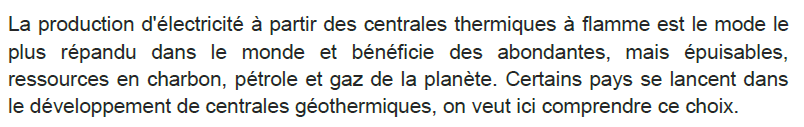 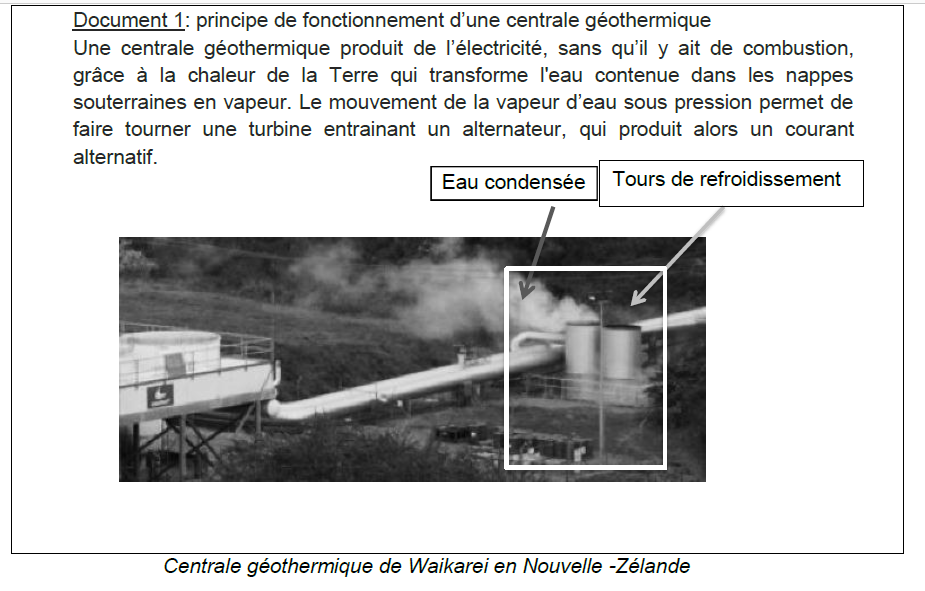 Étude de texteAnalyse du texte :…………………………………………………………………………………………………………………………………………………………………………………………………………………………………………………………………………………………………………………………………………………………………………………………………………………………………………………………………………………………………………………………………………………………………………………………………………………………………………………………………………………………………………………………………………………………………………………………………………………………………………………………………………………………………………………………………………………………………….…………………………………………………………………………………………………………………………………………………………………………………………………………………………………………Analyse du texte :…………………………………………………………………………………………………………………………………………………………………………………………………………………………………………………………………………………………………………………………………………………………………………………………………………………………………………………………………………………………………………………………………………………………………………………………………………………………………………………………………………………………………………………………………………………………………………………………………………………………………………………………………………………………………………………………………………………………………….…………………………………………………………………………………………………………………………………………………………………………………………………………………………………………Étude de schéma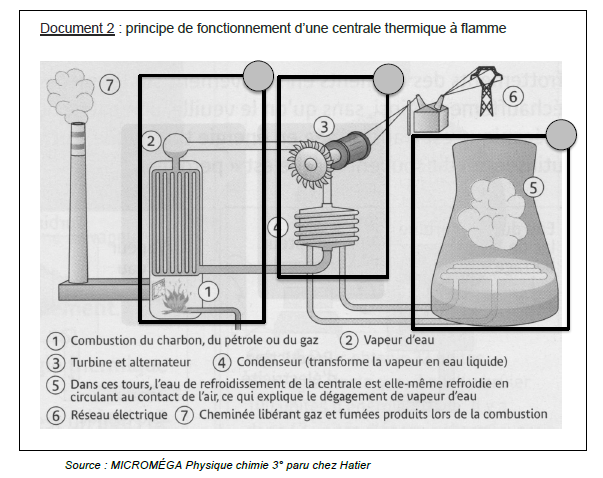 Étude de schémaAnalyse du schéma :…………………………………………………………………………………………………………………………………………………………………………………………………………………………………………………………………………………………………………………………………………………………………………………………………………………………………………………………………………………………………………………………………………………………………………………………………………Analyse du schéma :…………………………………………………………………………………………………………………………………………………………………………………………………………………………………………………………………………………………………………………………………………………………………………………………………………………………………………………………………………………………………………………………………………………………………………………………………………Étude d’un graphique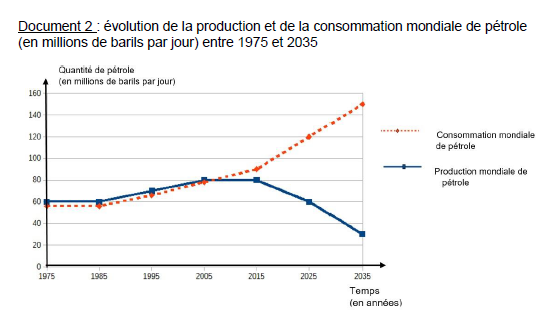 Étude d’un graphiqueAnalyse du graphique :…………………………………………………………………………………………………………………………………………………………………………………………………………………………………………………………………………………………………………………………………………………………………………………………………………………………………………………………………………………………………………………………………………………………………………………………………………Analyse du graphique :…………………………………………………………………………………………………………………………………………………………………………………………………………………………………………………………………………………………………………………………………………………………………………………………………………………………………………………………………………………………………………………………………………………………………………………………………………Nom, prénom, classe :Nom, prénom, classe :Je sais lire et comprendre un document scientifiqueJe sais lire et comprendre un document scientifiqueObjectif :Après avoir analysé les documents, vous devez maintenant répondre aux questions ! Objectif :Après avoir analysé les documents, vous devez maintenant répondre aux questions ! Question1 Compléter le tableau ci-dessous en exploitant le document 1 et le document 2.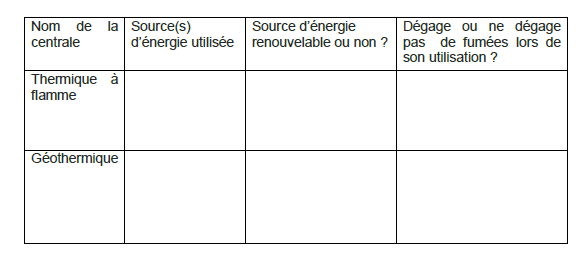 Question1 Compléter le tableau ci-dessous en exploitant le document 1 et le document 2.Question 2 Il s’agit de repérer sur le dessin de la centrale thermique à flamme (document 2) les 3 circuits distincts A, B et C décrits ci-dessous : A : circuit de refroidissement B : circuit primaire ou lieu de transformation d’énergie chimique en énergie thermique C : circuit secondaire ou lieu de transformation de l’énergie mécanique en énergie électriquePour répondre à la question 2, mettre A, B ou C à l’intérieur des cercles grisés du document 2.Question 2 Il s’agit de repérer sur le dessin de la centrale thermique à flamme (document 2) les 3 circuits distincts A, B et C décrits ci-dessous : A : circuit de refroidissement B : circuit primaire ou lieu de transformation d’énergie chimique en énergie thermique C : circuit secondaire ou lieu de transformation de l’énergie mécanique en énergie électriquePour répondre à la question 2, mettre A, B ou C à l’intérieur des cercles grisés du document 2.Question 3 3a- D’après le document 3, comparer les courbes de la production mondiale et de la consommation mondiale de pétrole depuis 2005. 3b- Formuler le problème auquel l’être humain est confronté depuis 2015.Question 3 3a- D’après le document 3, comparer les courbes de la production mondiale et de la consommation mondiale de pétrole depuis 2005. 3b- Formuler le problème auquel l’être humain est confronté depuis 2015.